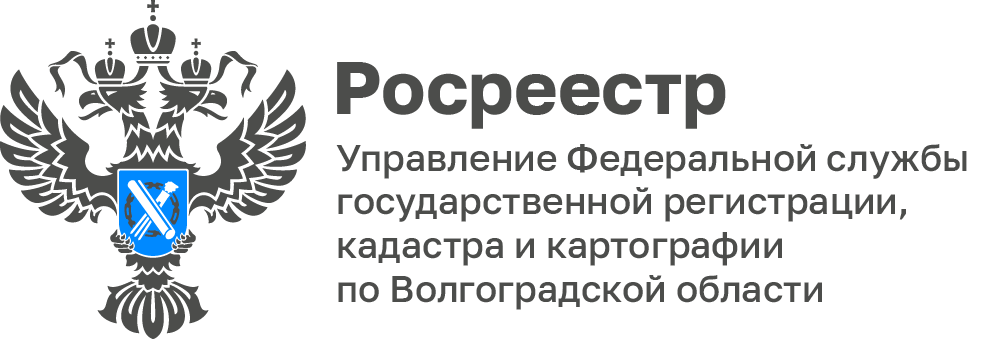 Волгоградский Росреестр рассказал о последствиях процедуры банкротства гражданинаБанкротство – может случиться с каждым и нередко наступает не по вине должника: увольнение, болезнь, авария, смерть близких и иные подобные обстоятельства.Институт банкротства – только для добросовестных должников. Если человек может платить, но не хочет – он не банкрот. Чтобы заставить его заплатить, кредиторы могут обратиться в суд для взыскания задолженности и впоследствии к судебному приставу.Чтобы решить свои проблемы, должник и кредиторы могут инициировать процедуру банкротства. Каковы же последствия процедуры банкротства для гражданина?После завершения расчетов с кредиторами гражданин, признанный банкротом, освобождается от дальнейшего исполнения требований кредиторов, в том числе требований кредиторов, не заявленных при введении реструктуризации долгов гражданина или реализации имущества гражданина.Достижение данного результата для многих является основной целью банкротства.Однако, закон предусматривает ряд исключений, по которым платить все равно придется, например, по алиментам, по возмещению физического или морального вреда, если долг возник в результате мошеннических действий, по текущим платежам, то есть тем платежам, которые возникли уже после процедуры банкротства. Гражданин, признанный банкротом, в течении трех лет не сможет занимать управленческие должности в организациях, пять лет — если это страховая компания, инвестиционный или негосударственный пенсионный фонд и 10 лет — в банковской организации.Если речь идет о банкротстве индивидуального предпринимателя, в течение пяти лет ему запрещено снова открывать ИП.В течении пяти лет после решения суда банкрот обязан сообщить свои кредиторам об этом факте. Повторно объявить себя несостоятельным гражданин сможет не раньше, чем через пять лет.«Механизм банкротства гарантирован государством и позволяет гражданину законно освободиться от финансовых обязательств, в том числе от требований, не заявленных в процедуре банкротства гражданина», - отмечает Наталья Сапега, руководитель Управления Росреестра по Волгоградской области.С уважением,Балановский Ян Олегович,Пресс-секретарь Управления Росреестра по Волгоградской областиMob: +7(987) 378-56-60E-mail: balanovsky.y@r34.rosreestr.ru